ĐẠI HỌC NGOẠI NGỮ- ĐẠI HỌC QUỐC GIA HÀ NỘI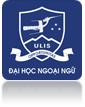 KHOA NGÔN NGỮ VÀ VĂN HÓA CÁC NƯỚC NÓI TIẾNG ANHLÝ LỊCH KHOA HỌCTrìnhđộchuyênmôn: ThạcsỹLĩnhvựcnghiêncứu: GiaotiếpliênvănhóaCáccôngtrìnhđãxuấtbản: ĐẠI HỌC NGOẠI NGỮ- ĐẠI HỌC QUỐC GIA HÀ NỘIKHOA NGÔN NGỮ VÀ VĂN HÓA CÁC NƯỚC NÓI TIẾNG ANHHỒ SƠ CÁ NHÂNHọvàtên: NguyễnThùyTrangHọvàtên: NguyễnThùyTrangẢNHChứcvụ: GiảngviênTổbộmôn:VănhọcGiaothoavănhóa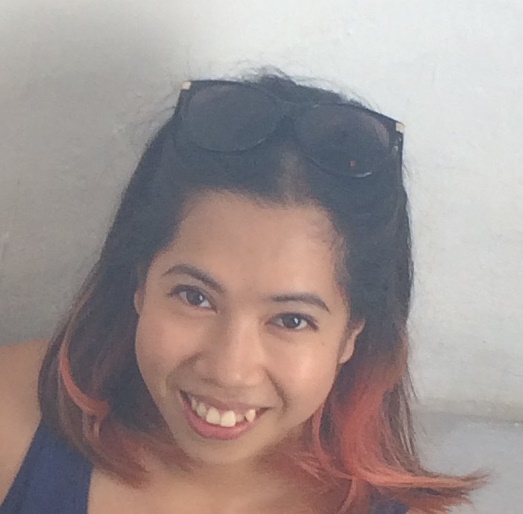 Thông tin liênlạc:Email:mstrangnguyen1912@yahoo.comEmail:mstrangnguyen1912@yahoo.comSTTTêncôngtrìnhTênnhàxuấtbản/ tạpchíđăngTênnhàxuấtbản/ tạpchíđăngThờigianxuất1Cảithiệntìnhtrạngthiếuchú ý khinghethuyếttrìnhthông qua traoquyềnđặtcâuhỏivàđánhgiáđồngcấpchosinhviêntronglớphọcGiaotiếpliênvănhóaKỷyếuhộithảoquốcgiaKỷyếuhộithảoquốcgia20162VaitròcủaviệcsửdụngngônngữchuẩnxáctrongviệcdạyvàhọctiếngAnh ở Việt Nam: Quanđiểmcủasinhviênvà ý nghĩathựctiễnKỷyếuhộithảoquốcgiaKỷyếuhộithảoquốcgia20163Fostering Intercultural Communication teaching through using authentic materials: Perception of three Vietnamese EFL teachersJournal of Science and Technology, University of Danang, 8(93)Journal of Science and Technology, University of Danang, 8(93)20154What should you know about Vietnamese students?Teachers of English to Speakers to other Languages Aotearoa New Zealand Newsletter, 8(2)Teachers of English to Speakers to other Languages Aotearoa New Zealand Newsletter, 8(2)20155Introduction to Intercultural CommunicationULIS (In house publication)ULIS (In house publication)20104.  Cáccôngtrìnhthamgiahộithảotrongvàngoàinước4.  Cáccôngtrìnhthamgiahộithảotrongvàngoàinước4.  Cáccôngtrìnhthamgiahộithảotrongvàngoàinước4.  Cáccôngtrìnhthamgiahộithảotrongvàngoàinước4.  CáccôngtrìnhthamgiahộithảotrongvàngoàinướcSTTTênđềtàiTênhộithảoThờigian, địađiểmThờigian, địađiểm1Experimenting peer assessment and peer questioning to engage non presenters into presentations at an Intercultural Communication class The 7th International Conference on TESOL: Innovation in English Language Teaching and Learning: SEAMEO Retract QuyNhon, 20162Cảithiệntìnhtrạngthiếuchú ý khinghethuyếttrìnhthông qua traoquyềnđặtcâuhỏivàđánhgiáđồngcấpchosinhviêntronglớphọcGiaotiếpliênvănhóaHộithảonghiêncứukhoahọccấpquốcgiaHàNội, 20163VaitròcủaviệcsửdụngngônngữchuẩnxáctrongviệcdạyvàhọctiếngAnh ở Việt Nam: Quanđiểmcủasinhviênvà ý nghĩathựctiễnHộithảonghiêncứukhoahọccấpquốcgiaHàNội, 20164 How did I learn about Vietnam? Voices from American professors and a student The 7th Engaging with Vietnam Conference & The 1st Vietnamese US Higher Education Forum, Hanoi, Vietnam Hanoi, 20155“I can eat rice at home but school”, learning intercultural communication in New Zealand: The case of some Vietnamese doctoral students’ children Fourth combined conference of the ALAA, ALANZ, and ALTAANZAustralia, 20156Learning intercultural communication in New Zealand: The case of Vietnamese postgraduate studentsAnnual MANA TESOL Conference New Zealand, 20147English Language Teaching in Vietnam: A snapshotAnnual MANATESOL Conference New Zealand, 20135.  Khóaluậntốtnghiệpđãhướngdẫn5.  Khóaluậntốtnghiệpđãhướngdẫn5.  Khóaluậntốtnghiệpđãhướngdẫn5.  Khóaluậntốtnghiệpđãhướngdẫn5.  KhóaluậntốtnghiệpđãhướngdẫnSTTTênđềtàiTênđềtàiThờigianThờigian12